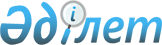 Балқаш қаласы әкімдігі қаулысының күші жойылды деп тану туралыҚарағанды облысы Балқаш қаласының әкімдігінің 2015 жылғы 21 мамырдағы № 20/04 қаулысы

      Қазақстан Республикасының 2001 жылғы 23 қаңтардағы "Қазақстан Республикасындағы жергілікті мемлекеттік басқару және өзін-өзі басқару туралы" Заңына сәйкес, Қазақстан Республикасының 1998 жылғы 24 наурыздағы "Нормативтiк құқықтық актiлер туралы" Заңының 40-бабы 2-тармағы 2) тармақшасын басшылыққа алып, Балқаш қаласының әкімдігі ҚАУЛЫ ЕТЕДІ:

      1. 

Балқаш қаласы әкімдігінің 2014 жылғы 27 қарашадағы № 49/01 "Қалалық коммуналдық мүлікті мүліктік жалдауға (жалға алуға) беру кезінде жалдау ақысының мөлшерлемесін есептеу Қағидаларын бекіту туралы" (нормативтік құқықтық актілердің мемлекеттік тіркеу тізіліміндегі тіркеу нөмірі № 2907, 2015 жылғы 16 қаңтардағы № 4-5 (12255) "Балқаш өңірі" және 2015 жылғы 14 қаңтардағы № 3 (1324) "Северное Прибалхашье" газеттерінде жарияланған) қаулысының күші жойылды деп танылсын.

      2. 

Балқаш қаласы әкімі аппаратының мемлекеттік-құқықтық жұмыс бөлімі (Б.С. Асылбеков) заңнамада белгіленген тәртіппен, осы қаулыдан туындайтын тиісті жұмысты жүргізсін.

      3. 

Осы қаулының орындалуын бақылау Балқаш қаласы әкімі аппаратының басшысы Сандугаш Сабетовна Асылбековаға жүктелсін.

 
					© 2012. Қазақстан Республикасы Әділет министрлігінің «Қазақстан Республикасының Заңнама және құқықтық ақпарат институты» ШЖҚ РМК
				

      Балқаш қаласының әкіміА. Райымбеков